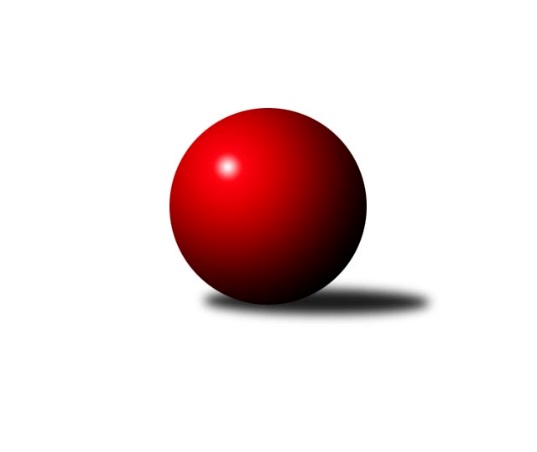 Č.12Ročník 2016/2017	25.11.2016Nejlepšího výkonu v tomto kole: 2684 dosáhlo družstvo: SK Meteor Praha AMistrovství Prahy 1 2016/2017Výsledky 12. kolaSouhrnný přehled výsledků:SK Žižkov Praha C	- TJ Praga Praha A	4:12	2478:2596		21.11.SK Meteor Praha A	- SC Radotín A	14:2	2684:2589		22.11.KK Slavia Praha B	- PSK Union Praha B	2:14	2427:2483		22.11.KK Dopravní podniky Praha A	- SK Uhelné sklady Praha B	2:14	2228:2340		23.11.SK Žižkov Praha B	- TJ Sokol Rudná A	4:12	2478:2608		23.11.KK Konstruktiva Praha  C	- Sokol Kobylisy A	12:4	2623:2510		24.11.TJ Astra Zahradní Město A	- SK Uhelné sklady Praha A	10:6	2446:2437		25.11.Tabulka družstev:	1.	TJ Praga Praha A	12	9	0	3	124 : 68 	 	 2482	18	2.	SC Radotín A	11	7	0	4	112 : 64 	 	 2526	14	3.	SK Uhelné sklady Praha A	11	7	0	4	104 : 72 	 	 2412	14	4.	TJ Astra Zahradní Město A	11	6	1	4	96 : 80 	 	 2476	13	5.	TJ Sokol Rudná A	10	6	0	4	95 : 65 	 	 2427	12	6.	Sokol Kobylisy A	11	6	0	5	99 : 77 	 	 2425	12	7.	VSK ČVUT Praha A	11	5	2	4	95 : 81 	 	 2467	12	8.	SK Meteor Praha A	11	6	0	5	94 : 82 	 	 2448	12	9.	SK Žižkov Praha B	11	4	2	5	80 : 96 	 	 2422	10	10.	KK Konstruktiva Praha  C	10	4	0	6	74 : 86 	 	 2436	8	11.	SK Uhelné sklady Praha B	10	4	0	6	74 : 86 	 	 2347	8	12.	KK Slavia Praha B	11	4	0	7	72 : 104 	 	 2351	8	13.	SK Žižkov Praha C	11	3	2	6	69 : 107 	 	 2400	8	14.	KK Dopravní podniky Praha A	12	4	0	8	59 : 133 	 	 2285	8	15.	PSK Union Praha B	11	3	1	7	65 : 111 	 	 2361	7Podrobné výsledky kola:	 SK Žižkov Praha C	2478	4:12	2596	TJ Praga Praha A	Hana Křemenová	 	 201 	 191 		392 	 0:2 	 454 	 	223 	 231		Pavel Janoušek	Jan Špinka	 	 174 	 204 		378 	 0:2 	 447 	 	207 	 240		Milan Komorník	Jaromír Fabián	 	 206 	 219 		425 	 0:2 	 448 	 	230 	 218		David Kašpar	Petr Opatovský	 	 213 	 190 		403 	 0:2 	 454 	 	238 	 216		Jaroslav Kourek	Tomáš Kazimour	 	 195 	 216 		411 	 2:0 	 386 	 	201 	 185		Petr Kašpar	Pavel Váňa	 	 250 	 219 		469 	 2:0 	 407 	 	184 	 223		Rostislav Kašparrozhodčí: Nejlepší výkon utkání: 469 - Pavel Váňa	 SK Meteor Praha A	2684	14:2	2589	SC Radotín A	Josef Tesař	 	 228 	 216 		444 	 2:0 	 429 	 	210 	 219		Vladimír Zdražil	Josef Jurášek	 	 213 	 210 		423 	 2:0 	 385 	 	194 	 191		Petr Dvořák	Josef Kučera	 	 224 	 220 		444 	 2:0 	 435 	 	221 	 214		Martin Pondělíček	Zdeněk Barcal	 	 226 	 217 		443 	 2:0 	 440 	 	242 	 198		Robert Asimus	Pavel Plachý	 	 252 	 201 		453 	 0:2 	 459 	 	222 	 237		Pavel Dvořák	Jindra Pokorná	 	 243 	 234 		477 	 2:0 	 441 	 	209 	 232		Jiří Ujhelyirozhodčí: Nejlepší výkon utkání: 477 - Jindra Pokorná	 KK Slavia Praha B	2427	2:14	2483	PSK Union Praha B	Tomáš Rybka	 	 196 	 191 		387 	 0:2 	 419 	 	212 	 207		Petr Moravec	Tomáš Tejnor	 	 184 	 191 		375 	 0:2 	 411 	 	185 	 226		Pavel Moravec	Nikola Zuzánková	 	 198 	 232 		430 	 0:2 	 435 	 	210 	 225		Václav Bouchal	Jiří Tala	 	 219 	 206 		425 	 2:0 	 395 	 	190 	 205		Pavlína Kašparová	Pavel Forman	 	 191 	 222 		413 	 0:2 	 421 	 	202 	 219		Jarmila Fremrová	Lidmila Fořtová	 	 192 	 205 		397 	 0:2 	 402 	 	212 	 190		Pavel Kantnerrozhodčí: Nejlepší výkon utkání: 435 - Václav Bouchal	 KK Dopravní podniky Praha A	2228	2:14	2340	SK Uhelné sklady Praha B	Jaroslav Vondrák	 	 183 	 201 		384 	 2:0 	 366 	 	185 	 181		Markéta Míchalová	Anna Neckařová	 	 171 	 184 		355 	 0:2 	 365 	 	185 	 180		Adam Rajnoch	Jan Novák	 	 185 	 187 		372 	 0:2 	 384 	 	188 	 196		Jiří Mudra	Petr Soukup	 	 163 	 217 		380 	 0:2 	 406 	 	202 	 204		Vlastimil Bočánek	Deno Klos	 	 161 	 178 		339 	 0:2 	 415 	 	198 	 217		Petr Míchal	Jiří Ludvík	 	 190 	 208 		398 	 0:2 	 404 	 	211 	 193		Roman Tumpachrozhodčí: Nejlepší výkon utkání: 415 - Petr Míchal	 SK Žižkov Praha B	2478	4:12	2608	TJ Sokol Rudná A	Josef Gebr	 	 209 	 212 		421 	 0:2 	 471 	 	235 	 236		Karel Kohout	Jan Neckář	 	 193 	 198 		391 	 0:2 	 426 	 	212 	 214		Jan Mařánek	Anna Sailerová	 	 225 	 211 		436 	 0:2 	 457 	 	211 	 246		Karel Novotný	Evžen Bartaloš	 	 194 	 188 		382 	 0:2 	 444 	 	213 	 231		Vlastimil Bachor	Miloslav Všetečka	 	 182 	 245 		427 	 2:0 	 419 	 	202 	 217		Jaromír Bok	Martin Lukáš	 	 199 	 222 		421 	 2:0 	 391 	 	189 	 202		Pavel Strnadrozhodčí: Nejlepší výkon utkání: 471 - Karel Kohout	 KK Konstruktiva Praha  C	2623	12:4	2510	Sokol Kobylisy A	Petr Barchánek	 	 224 	 211 		435 	 2:0 	 417 	 	188 	 229		Jaroslav Žítek	Karel Hybš	 	 248 	 217 		465 	 2:0 	 370 	 	182 	 188		Ladislav Kroužel	Samuel Fujko	 	 225 	 229 		454 	 2:0 	 394 	 	205 	 189		Vladimír Kohout	Petr Tepličanec	 	 221 	 213 		434 	 2:0 	 406 	 	200 	 206		Lubomír Chudoba	Miroslav Klement	 	 207 	 192 		399 	 0:2 	 439 	 	235 	 204		Pavel Červinka	Michal Ostatnický	 	 216 	 220 		436 	 0:2 	 484 	 	243 	 241		Karel Mašekrozhodčí: Nejlepší výkon utkání: 484 - Karel Mašek	 TJ Astra Zahradní Město A	2446	10:6	2437	SK Uhelné sklady Praha A	Jaroslav Dryák	 	 202 	 196 		398 	 2:0 	 397 	 	193 	 204		Jan Hloušek	Daniel Veselý	 	 196 	 197 		393 	 0:2 	 419 	 	202 	 217		Bohumil Bazika	Jakub Vodička	 	 208 	 188 		396 	 0:2 	 418 	 	208 	 210		Antonín Knobloch	Tomáš Hroza	 	 201 	 215 		416 	 2:0 	 394 	 	186 	 208		Zbyněk Sedlák	Radek Fiala	 	 202 	 201 		403 	 0:2 	 419 	 	208 	 211		Martin Novák	Marek Šveda	 	 209 	 231 		440 	 2:0 	 390 	 	192 	 198		Tomáš Dvořákrozhodčí: Nejlepší výkon utkání: 440 - Marek ŠvedaPořadí jednotlivců:	jméno hráče	družstvo	celkem	plné	dorážka	chyby	poměr kuž.	Maximum	1.	Pavel Červinka 	Sokol Kobylisy A	440.53	297.5	143.1	2.4	6/7	(476)	2.	Martin Pondělíček 	SC Radotín A	434.49	291.7	142.8	4.5	7/7	(458)	3.	Rostislav Kašpar 	TJ Praga Praha A	430.63	286.0	144.7	3.2	8/8	(473)	4.	Karel Mašek 	Sokol Kobylisy A	430.14	294.6	135.6	5.9	7/7	(484)	5.	Michal Ostatnický 	KK Konstruktiva Praha  C	428.63	285.6	143.0	2.4	4/4	(446)	6.	Petr Tepličanec 	KK Konstruktiva Praha  C	427.08	287.4	139.7	2.5	3/4	(456)	7.	Daniel Veselý 	TJ Astra Zahradní Město A	426.53	290.7	135.9	6.6	6/6	(467)	8.	Martin Lukáš 	SK Žižkov Praha B	426.17	299.8	126.3	4.4	5/6	(448)	9.	Adam Vejvoda 	VSK ČVUT Praha A	425.50	285.7	139.8	3.9	5/6	(481)	10.	Jaroslav Kourek 	TJ Praga Praha A	425.25	289.9	135.4	4.5	7/8	(478)	11.	Hana Křemenová 	SK Žižkov Praha C	424.21	287.8	136.4	5.4	2/3	(473)	12.	Samuel Fujko 	KK Konstruktiva Praha  C	423.72	298.2	125.5	8.8	3/4	(454)	13.	Miloslav Všetečka 	SK Žižkov Praha B	422.28	286.8	135.4	3.8	5/6	(482)	14.	Petr Dvořák 	SC Radotín A	421.17	289.7	131.4	6.7	7/7	(460)	15.	Karel Hybš 	KK Konstruktiva Praha  C	420.95	289.5	131.5	5.6	4/4	(465)	16.	Robert Asimus 	SC Radotín A	420.83	285.9	134.9	3.9	7/7	(448)	17.	Pavel Forman 	KK Slavia Praha B	419.91	287.1	132.8	4.0	5/5	(459)	18.	Vlastimil Bočánek 	SK Uhelné sklady Praha B	419.87	289.7	130.1	5.2	5/7	(461)	19.	Pavel Jahelka 	VSK ČVUT Praha A	419.70	286.2	133.5	5.9	6/6	(462)	20.	Vladimír Zdražil 	SC Radotín A	419.54	285.2	134.3	5.9	7/7	(450)	21.	Milan Komorník 	TJ Praga Praha A	419.50	283.9	135.6	5.9	7/8	(447)	22.	Pavel Janoušek 	TJ Praga Praha A	418.83	285.9	133.0	5.4	8/8	(454)	23.	Pavel Váňa 	SK Žižkov Praha C	418.54	284.5	134.0	4.5	3/3	(469)	24.	Pavel Dvořák 	SC Radotín A	418.49	288.6	129.9	5.2	7/7	(459)	25.	Pavel Strnad 	TJ Sokol Rudná A	418.40	288.4	130.0	5.1	5/5	(458)	26.	Marek Šveda 	TJ Astra Zahradní Město A	418.22	295.8	122.5	7.2	6/6	(440)	27.	Vlastimil Bachor 	TJ Sokol Rudná A	417.36	288.1	129.3	5.0	5/5	(444)	28.	David Kašpar 	TJ Praga Praha A	417.23	287.5	129.8	7.1	8/8	(448)	29.	Jaromír Fabián 	SK Žižkov Praha C	416.88	289.9	127.0	5.3	3/3	(449)	30.	Milan Vejvoda 	VSK ČVUT Praha A	416.77	292.8	124.0	8.1	6/6	(467)	31.	Zdeněk Barcal 	SK Meteor Praha A	416.72	292.7	124.0	4.4	6/6	(456)	32.	Antonín Knobloch 	SK Uhelné sklady Praha A	416.27	282.2	134.1	4.2	5/5	(471)	33.	Josef Tesař 	SK Meteor Praha A	415.73	288.6	127.1	5.9	6/6	(448)	34.	Jiří Piskáček 	VSK ČVUT Praha A	413.85	291.3	122.6	8.5	5/6	(460)	35.	Tomáš Doležal 	TJ Astra Zahradní Město A	412.40	292.8	119.6	8.6	5/6	(435)	36.	Jindra Pokorná 	SK Meteor Praha A	412.28	288.4	123.9	6.0	6/6	(494)	37.	Anna Sailerová 	SK Žižkov Praha B	412.03	286.1	125.9	5.6	6/6	(455)	38.	Pavel Plachý 	SK Meteor Praha A	411.83	289.8	122.0	7.2	5/6	(454)	39.	Jiří Ujhelyi 	SC Radotín A	411.43	285.5	125.9	5.8	7/7	(441)	40.	Martin Novák 	SK Uhelné sklady Praha A	410.13	285.5	124.6	5.9	5/5	(460)	41.	Josef Kučera 	SK Meteor Praha A	410.13	286.4	123.8	6.4	4/6	(456)	42.	Lidmila Fořtová 	KK Slavia Praha B	408.77	281.8	126.9	5.3	5/5	(441)	43.	Radek Fiala 	TJ Astra Zahradní Město A	408.22	283.3	125.0	6.3	6/6	(453)	44.	Tomáš Kazimour 	SK Žižkov Praha C	407.79	290.0	117.8	7.7	3/3	(463)	45.	Jan Hloušek 	SK Uhelné sklady Praha A	406.14	280.6	125.5	5.5	5/5	(455)	46.	Tomáš Hroza 	TJ Astra Zahradní Město A	406.10	287.7	118.4	9.3	6/6	(447)	47.	Jiří Spěváček 	TJ Sokol Rudná A	404.80	276.9	127.9	6.7	5/5	(445)	48.	Karel Kohout 	TJ Sokol Rudná A	404.80	284.1	120.7	8.1	5/5	(471)	49.	Petr Kašpar 	TJ Praga Praha A	404.30	281.0	123.3	7.1	6/8	(441)	50.	Jaroslav Dryák 	TJ Astra Zahradní Město A	402.86	284.6	118.3	8.0	6/6	(423)	51.	Jaromír Bok 	TJ Sokol Rudná A	402.00	292.1	110.0	8.7	5/5	(428)	52.	Karel Novotný 	TJ Sokol Rudná A	401.96	280.5	121.5	6.6	4/5	(457)	53.	Petr Míchal 	SK Uhelné sklady Praha B	401.35	274.6	126.8	6.1	5/7	(422)	54.	Zbyněk Sedlák 	SK Uhelné sklady Praha A	401.08	280.3	120.8	6.3	5/5	(434)	55.	Martin Khol 	PSK Union Praha B	400.71	284.4	116.3	7.5	6/7	(432)	56.	Jiří Ludvík 	KK Dopravní podniky Praha A	400.50	278.2	122.3	8.1	6/6	(479)	57.	Miroslav Kochánek 	VSK ČVUT Praha A	400.47	281.5	118.9	8.4	6/6	(444)	58.	Josef Gebr 	SK Žižkov Praha B	399.63	274.0	125.6	5.9	5/6	(441)	59.	Tomáš Rybka 	KK Slavia Praha B	398.97	278.2	120.8	9.1	5/5	(448)	60.	Jan Neckář 	SK Žižkov Praha B	397.19	279.2	118.0	7.5	6/6	(446)	61.	Markéta Míchalová 	SK Uhelné sklady Praha B	395.54	271.4	124.2	7.4	6/7	(435)	62.	Roman Tumpach 	SK Uhelné sklady Praha B	395.14	282.8	112.4	8.1	7/7	(451)	63.	Tomáš Dvořák 	SK Uhelné sklady Praha A	394.57	282.8	111.7	9.7	5/5	(445)	64.	Lubomír Chudoba 	Sokol Kobylisy A	393.67	277.4	116.3	8.4	6/7	(420)	65.	Miroslav Míchal 	SK Uhelné sklady Praha B	393.53	280.0	113.5	6.6	5/7	(417)	66.	Pavel Kantner 	PSK Union Praha B	393.23	278.3	114.9	7.4	6/7	(424)	67.	Pavel Jakubík 	PSK Union Praha B	393.20	272.1	121.1	8.1	5/7	(418)	68.	Jiří Novotný 	KK Konstruktiva Praha  C	392.20	272.4	119.8	6.1	3/4	(440)	69.	Pavlína Kašparová 	PSK Union Praha B	391.57	275.2	116.3	8.2	7/7	(422)	70.	Petr Barchánek 	KK Konstruktiva Praha  C	390.53	273.2	117.4	8.5	4/4	(435)	71.	Miroslav Klement 	KK Konstruktiva Praha  C	390.00	275.8	114.2	7.8	4/4	(442)	72.	Bohumil Bazika 	SK Uhelné sklady Praha A	389.40	271.4	118.0	8.5	5/5	(419)	73.	Jaroslav Vondrák 	KK Dopravní podniky Praha A	388.64	269.4	119.2	8.7	6/6	(453)	74.	Jaroslav Žítek 	Sokol Kobylisy A	388.46	277.4	111.1	8.6	7/7	(433)	75.	Vladimír Kohout 	Sokol Kobylisy A	387.96	275.4	112.5	9.3	6/7	(410)	76.	Evžen Bartaloš 	SK Žižkov Praha B	387.29	275.2	112.1	10.5	6/6	(438)	77.	Pavel Moravec 	PSK Union Praha B	386.09	266.4	119.7	5.0	7/7	(455)	78.	Vladimír Škrabal 	SK Žižkov Praha C	385.50	266.5	119.0	6.5	2/3	(388)	79.	Josef Jurášek 	SK Meteor Praha A	385.44	269.7	115.8	9.4	6/6	(428)	80.	Ladislav Kroužel 	Sokol Kobylisy A	384.93	276.1	108.8	10.1	6/7	(421)	81.	Jarmila Fremrová 	PSK Union Praha B	384.43	269.2	115.2	9.4	7/7	(421)	82.	Pavel Černý 	SK Uhelné sklady Praha B	382.70	274.8	107.9	9.1	5/7	(421)	83.	Petr Opatovský 	SK Žižkov Praha C	380.08	280.8	99.3	10.5	3/3	(427)	84.	Jan Novák 	KK Dopravní podniky Praha A	377.88	269.0	108.9	10.7	4/6	(412)	85.	Anna Neckařová 	KK Dopravní podniky Praha A	376.00	270.4	105.6	9.8	4/6	(413)	86.	Karel Bubeníček 	SK Žižkov Praha B	374.75	271.1	103.6	9.8	4/6	(409)	87.	Petr Soukup 	KK Dopravní podniky Praha A	374.72	265.0	109.7	10.3	6/6	(426)	88.	Jan Špinka 	SK Žižkov Praha C	373.79	263.2	110.6	10.4	3/3	(439)	89.	Adam Rajnoch 	SK Uhelné sklady Praha B	372.42	262.4	110.0	11.1	6/7	(384)	90.	Deno Klos 	KK Dopravní podniky Praha A	362.63	257.9	104.7	11.4	5/6	(394)	91.	Marek Fritsch 	KK Slavia Praha B	353.53	258.8	94.7	13.4	5/5	(397)		Luboš Kocmich 	VSK ČVUT Praha A	459.00	299.0	160.0	6.0	1/6	(459)		Václav Bouchal 	PSK Union Praha B	446.50	304.5	142.0	4.5	2/7	(458)		František Rusin 	TJ Astra Zahradní Město A	428.00	305.0	123.0	8.0	1/6	(428)		Vladimír Vošický 	SK Meteor Praha A	417.67	282.8	134.9	3.5	3/6	(444)		Libuše Zichová 	KK Konstruktiva Praha  C	417.00	291.0	126.0	7.0	1/4	(417)		Nikola Zuzánková 	KK Slavia Praha B	416.44	280.5	135.9	3.9	3/5	(441)		Vojtěch Vojtíšek 	Sokol Kobylisy A	416.33	278.0	138.3	4.3	3/7	(433)		Jan Knyttl 	VSK ČVUT Praha A	412.33	274.7	137.7	5.3	3/6	(426)		Radovan Šimůnek 	TJ Astra Zahradní Město A	412.00	281.0	131.0	7.0	2/6	(422)		Radek Kneř 	SC Radotín A	408.50	268.0	140.5	7.0	1/7	(424)		Jindra Kafková 	SK Uhelné sklady Praha B	407.00	285.0	122.0	1.0	1/7	(407)		David Knoll 	VSK ČVUT Praha A	406.00	275.0	131.0	9.0	1/6	(406)		Tomáš Kuneš 	VSK ČVUT Praha A	406.00	281.0	125.0	5.5	2/6	(422)		Jindřich Habada 	KK Dopravní podniky Praha A	406.00	282.0	124.0	9.0	1/6	(406)		Petr Moravec 	PSK Union Praha B	405.50	271.0	134.5	6.0	2/7	(419)		Jiří Tencar 	VSK ČVUT Praha A	405.50	285.5	120.0	11.0	1/6	(412)		Jiří Sládek 	KK Slavia Praha B	405.22	273.7	131.6	4.6	3/5	(435)		Jiří Škoda 	VSK ČVUT Praha A	404.33	283.0	121.3	6.7	3/6	(420)		Josef Mach 	PSK Union Praha B	402.00	283.0	119.0	8.0	1/7	(402)		Miloslav Dušek 	SK Uhelné sklady Praha A	402.00	287.0	115.0	6.0	1/5	(402)		Martin Kovář 	TJ Praga Praha A	401.00	286.0	115.0	14.0	1/8	(401)		Josef Málek 	KK Dopravní podniky Praha A	400.50	273.5	127.0	7.5	2/6	(410)		Petr Zelenka 	TJ Sokol Rudná A	400.00	293.0	107.0	13.5	1/5	(412)		Petr Stoklasa 	KK Dopravní podniky Praha A	397.00	274.5	122.5	7.5	2/6	(412)		Jakub Vodička 	TJ Astra Zahradní Město A	396.00	281.0	115.0	9.0	1/6	(396)		Michal Matyska 	Sokol Kobylisy A	395.00	263.0	132.0	4.0	1/7	(395)		Pavel Baroch 	PSK Union Praha B	394.00	271.0	123.0	4.0	1/7	(394)		Michal Bartoš 	TJ Praga Praha A	390.00	268.0	122.0	8.0	1/8	(390)		Miroslav Kopal 	SK Uhelné sklady Praha A	388.25	271.8	116.5	7.0	2/5	(408)		Martin Štochl 	KK Dopravní podniky Praha A	387.00	272.0	115.0	8.0	1/6	(387)		Jiří Tala 	KK Slavia Praha B	385.89	269.2	116.7	8.0	3/5	(425)		Zdeněk Boháč 	SK Meteor Praha A	380.00	274.0	106.0	8.0	1/6	(380)		Jiří Mudra 	SK Uhelné sklady Praha B	379.75	273.5	106.3	10.5	4/7	(393)		Tomáš Pokorný 	SK Žižkov Praha C	379.00	282.0	97.0	12.0	1/3	(379)		Antonín Švarc 	KK Dopravní podniky Praha A	377.00	264.0	113.0	8.0	1/6	(377)		Richard Glas 	VSK ČVUT Praha A	376.00	252.0	124.0	14.0	1/6	(376)		Jan Mařánek 	TJ Sokol Rudná A	373.20	270.4	102.8	11.6	3/5	(426)		Tomáš Smékal 	TJ Praga Praha A	373.00	256.5	116.5	10.0	1/8	(377)		Miroslav Tomeš 	KK Dopravní podniky Praha A	367.00	261.0	106.0	7.0	1/6	(367)		Štěpán Kandl 	KK Dopravní podniky Praha A	364.00	249.0	115.0	10.0	1/6	(364)		Naďa Elstnerová 	PSK Union Praha B	358.00	243.0	115.0	8.0	1/7	(358)		Jiří Brada 	KK Dopravní podniky Praha A	354.00	257.5	96.5	13.0	2/6	(366)		Miroslav Málek 	KK Dopravní podniky Praha A	353.00	256.0	97.0	12.0	1/6	(353)		Michal Fořt 	KK Slavia Praha B	348.25	259.5	88.8	17.5	2/5	(384)		Zdeněk Fůra 	Sokol Kobylisy A	348.00	260.0	88.0	13.0	1/7	(348)		Martin Jelínek 	TJ Praga Praha A	347.00	253.0	94.0	16.0	1/8	(347)		Tomáš Tejnor 	KK Slavia Praha B	345.00	247.8	97.2	14.0	2/5	(384)		Petr Kšír 	TJ Praga Praha A	343.33	254.3	89.0	14.3	3/8	(391)		Dana Školová 	SK Uhelné sklady Praha B	341.00	261.0	80.0	19.0	1/7	(341)		Lubomír Čech 	KK Dopravní podniky Praha A	332.00	248.0	84.0	16.0	1/6	(332)		František Vondráček 	KK Konstruktiva Praha  C	330.00	254.0	76.0	15.0	1/4	(330)		Karel Kochánek 	VSK ČVUT Praha A	311.00	257.0	54.0	28.0	1/6	(311)Sportovně technické informace:Starty náhradníků:registrační číslo	jméno a příjmení 	datum startu 	družstvo	číslo startu21805	Pavel Plachý	22.11.2016	SK Meteor Praha A	10x11436	Vladimír Zdražil	22.11.2016	SC Radotín A	10x987	Jiří Ujhelyi	22.11.2016	SC Radotín A	10x5104	Martin Pondělíček	22.11.2016	SC Radotín A	11x4490	Pavel Dvořák	22.11.2016	SC Radotín A	11x4487	Petr Dvořák	22.11.2016	SC Radotín A	11x940	Josef Kučera	22.11.2016	SK Meteor Praha A	9x955	Josef Tesař	22.11.2016	SK Meteor Praha A	10x924	Zdeněk Barcal	22.11.2016	SK Meteor Praha A	11x1042	Lidmila Fořtová	22.11.2016	KK Slavia Praha B	10x1034	Jiří Tala	22.11.2016	KK Slavia Praha B	5x11522	Nikola Zuzánková	22.11.2016	KK Slavia Praha B	8x1006	Pavel Forman	22.11.2016	KK Slavia Praha B	11x1257	Antonín Knobloch	25.11.2016	SK Uhelné sklady Praha A	11x4420	Zbyněk Sedlák	25.11.2016	SK Uhelné sklady Praha A	9x741	Ladislav Kroužel	24.11.2016	Sokol Kobylisy A	10x734	Vladimír Kohout	24.11.2016	Sokol Kobylisy A	9x737	Karel Mašek	24.11.2016	Sokol Kobylisy A	11x736	Lubomír Chudoba	24.11.2016	Sokol Kobylisy A	10x12679	Pavel Červinka	24.11.2016	Sokol Kobylisy A	10x13044	Martin Novák	25.11.2016	SK Uhelné sklady Praha A	11x1247	Bohumil Bazika	25.11.2016	SK Uhelné sklady Praha A	10x16267	Jarmila Fremrová	22.11.2016	PSK Union Praha B	11x1192	Rostislav Kašpar	21.11.2016	TJ Praga Praha A	12x24773	Tomáš Tejnor	22.11.2016	KK Slavia Praha B	6x787	Pavel Strnad	23.11.2016	TJ Sokol Rudná A	10x15519	Jiří Mudra	23.11.2016	SK Uhelné sklady Praha B	4x5011	Martin Lukáš	23.11.2016	SK Žižkov Praha B	10x4556	Josef Gebr	23.11.2016	SK Žižkov Praha B	10x1420	Evžen Bartaloš	23.11.2016	SK Žižkov Praha B	9x1443	Jan Špinka	21.11.2016	SK Žižkov Praha C	11x1446	Miloslav Všetečka	23.11.2016	SK Žižkov Praha B	10x16297	Tomáš Kazimour	21.11.2016	SK Žižkov Praha C	11x19747	Hana Dragounová	21.11.2016	SK Žižkov Praha C	8x890	Jan Neckář	23.11.2016	SK Žižkov Praha B	11x11350	Radek Fiala	25.11.2016	TJ Astra Zahradní Město A	11x4258	Vlastimil Bočánek	23.11.2016	SK Uhelné sklady Praha B	7x15372	Jan Mařánek	23.11.2016	TJ Sokol Rudná A	8x5116	Petr Tepličanec	24.11.2016	KK Konstruktiva Praha  C	8x10037	Jaromír Žítek	24.11.2016	Sokol Kobylisy A	11x10464	Jakub Vodička	25.11.2016	TJ Astra Zahradní Město A	1x1022	Jiří Ludvík	23.11.2016	KK Dopravní podniky Praha A	12x10206	Pavel Janoušek	21.11.2016	TJ Praga Praha A	12x18612	Markéta Rajnochová	23.11.2016	SK Uhelné sklady Praha B	9x24268	Adam Rajnoch	23.11.2016	SK Uhelné sklady Praha B	7x1089	Jindra Pokorná	22.11.2016	SK Meteor Praha A	11x4431	Pavlína Kašparová	22.11.2016	PSK Union Praha B	11x18519	Petr Kašpar	21.11.2016	TJ Praga Praha A	10x14590	Pavel Váňa	21.11.2016	SK Žižkov Praha C	11x10041	Michal Ostatnický	24.11.2016	KK Konstruktiva Praha  C	8x13557	Josef Jurášek	22.11.2016	SK Meteor Praha A	8x1297	Daniel Veselý	25.11.2016	TJ Astra Zahradní Město A	10x14609	Jaromír Bok	23.11.2016	TJ Sokol Rudná A	9x10208	Jan Hloušek	25.11.2016	SK Uhelné sklady Praha A	10x17967	Jaroslav Kourek	21.11.2016	TJ Praga Praha A	10x13626	Milan Komorník	21.11.2016	TJ Praga Praha A	8x5752	Tomáš Rybka	22.11.2016	KK Slavia Praha B	11x16617	Petr Opatovský	21.11.2016	SK Žižkov Praha C	11x21081	Jaromír Fabián	21.11.2016	SK Žižkov Praha C	11x17844	Petr Moravec	22.11.2016	PSK Union Praha B	2x6087	Tomáš Hroza	25.11.2016	TJ Astra Zahradní Město A	10x1282	Roman Tumpach	23.11.2016	SK Uhelné sklady Praha B	10x10387	Petr Barchánek	24.11.2016	KK Konstruktiva Praha  C	10x1011	Miroslav Klement	24.11.2016	KK Konstruktiva Praha  C	10x5800	Jaroslav Dryák	25.11.2016	TJ Astra Zahradní Město A	11x5804	Marek Šveda	25.11.2016	TJ Astra Zahradní Město A	11x5713	Robert Asimus	22.11.2016	SC Radotín A	11x23136	Samuel Fujko	24.11.2016	KK Konstruktiva Praha  C	9x17300	Tomáš Dvořák	25.11.2016	SK Uhelné sklady Praha A	11x887	Anna Neckářová	23.11.2016	KK Dopravní podniky Praha A	7x5689	Karel Hybš	24.11.2016	KK Konstruktiva Praha  C	9x1048	Anna Sailerová	23.11.2016	SK Žižkov Praha B	11x19961	Pavel Moravec	22.11.2016	PSK Union Praha B	11x786	Petr Soukup	23.11.2016	KK Dopravní podniky Praha A	12x11675	Jan Novák	23.11.2016	KK Dopravní podniky Praha A	8x5751	Jaroslav Vondrák	23.11.2016	KK Dopravní podniky Praha A	12x777	Deno Klos	23.11.2016	KK Dopravní podniky Praha A	8x1263	Petr Míchal	23.11.2016	SK Uhelné sklady Praha B	8x1314	Pavel Kantner	22.11.2016	PSK Union Praha B	10x1307	Václav Bouchal	22.11.2016	PSK Union Praha B	2x2516	Karel Novotný	23.11.2016	TJ Sokol Rudná A	7x13269	Vlastimil Bachor	23.11.2016	TJ Sokol Rudná A	9x21168	Blanka Vondrášková	23.11.2016	TJ Sokol Rudná A	8x
Hráči dopsaní na soupisku:registrační číslo	jméno a příjmení 	datum startu 	družstvo	Program dalšího kola:13. kolo28.11.2016	po	17:30	TJ Sokol Rudná A - KK Konstruktiva Praha  C (dohrávka z 11. kola)	29.11.2016	út	17:30	SK Uhelné sklady Praha B - SK Meteor Praha A	30.11.2016	st	17:30	PSK Union Praha B - KK Konstruktiva Praha  C	30.11.2016	st	18:00	TJ Praga Praha A - TJ Astra Zahradní Město A	1.12.2016	čt	17:00	Sokol Kobylisy A - SK Žižkov Praha B	1.12.2016	čt	17:30	SK Uhelné sklady Praha B - SK Uhelné sklady Praha A (dohrávka z 4. kola)				SK Uhelné sklady Praha A - -- volný los --	1.12.2016	čt	17:30	SC Radotín A - KK Slavia Praha B	1.12.2016	čt	17:30	VSK ČVUT Praha A - KK Dopravní podniky Praha A	2.12.2016	pá	17:30	TJ Sokol Rudná A - SK Žižkov Praha C				-- volný los -- - KK Dopravní podniky Praha A (předehrávka z 14. kola)	Nejlepší šestka kola - absolutněNejlepší šestka kola - absolutněNejlepší šestka kola - absolutněNejlepší šestka kola - absolutněNejlepší šestka kola - dle průměru kuželenNejlepší šestka kola - dle průměru kuželenNejlepší šestka kola - dle průměru kuželenNejlepší šestka kola - dle průměru kuželenNejlepší šestka kola - dle průměru kuželenPočetJménoNázev týmuVýkonPočetJménoNázev týmuPrůměr (%)Výkon1xKarel MašekKobylisy A4842xKarel MašekKobylisy A115.874845xJindra PokornáMeteor A4771xKarel KohoutRudná A113.894711xKarel KohoutRudná A4711xPavel VáňaŽižkov C113.414692xPavel VáňaŽižkov C4694xKarel HybšKonstruktiva C111.324654xKarel HybšKonstruktiva C4653xJindra PokornáMeteor A110.524771xPavel DvořákRadotín A4591xKarel NovotnýRudná A110.5457